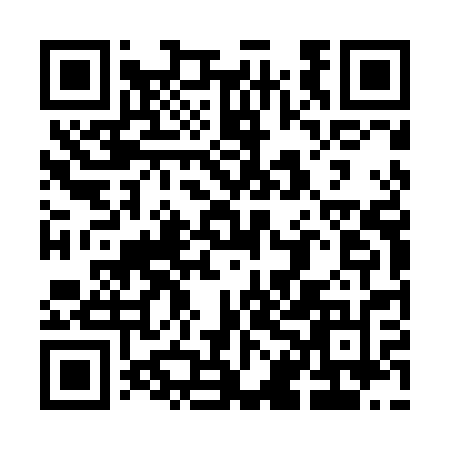 Ramadan times for Ratowo, PolandMon 11 Mar 2024 - Wed 10 Apr 2024High Latitude Method: Angle Based RulePrayer Calculation Method: Muslim World LeagueAsar Calculation Method: HanafiPrayer times provided by https://www.salahtimes.comDateDayFajrSuhurSunriseDhuhrAsrIftarMaghribIsha11Mon4:074:076:0311:503:405:375:377:2612Tue4:054:056:0011:493:425:395:397:2813Wed4:024:025:5811:493:435:415:417:3014Thu4:004:005:5611:493:455:435:437:3215Fri3:573:575:5311:483:465:455:457:3416Sat3:543:545:5111:483:485:465:467:3617Sun3:523:525:4911:483:495:485:487:3818Mon3:493:495:4611:483:505:505:507:4019Tue3:463:465:4411:473:525:525:527:4220Wed3:443:445:4111:473:535:545:547:4421Thu3:413:415:3911:473:555:555:557:4722Fri3:383:385:3711:463:565:575:577:4923Sat3:353:355:3411:463:585:595:597:5124Sun3:323:325:3211:463:596:016:017:5325Mon3:303:305:2911:464:006:036:037:5526Tue3:273:275:2711:454:026:046:047:5727Wed3:243:245:2511:454:036:066:068:0028Thu3:213:215:2211:454:046:086:088:0229Fri3:183:185:2011:444:066:106:108:0430Sat3:153:155:1811:444:076:126:128:0631Sun4:124:126:1512:445:087:137:139:091Mon4:094:096:1312:435:107:157:159:112Tue4:064:066:1012:435:117:177:179:133Wed4:034:036:0812:435:127:197:199:164Thu4:004:006:0612:435:147:207:209:185Fri3:573:576:0312:425:157:227:229:216Sat3:543:546:0112:425:167:247:249:237Sun3:513:515:5912:425:187:267:269:268Mon3:473:475:5612:415:197:287:289:289Tue3:443:445:5412:415:207:297:299:3110Wed3:413:415:5212:415:217:317:319:33